ORDER FORM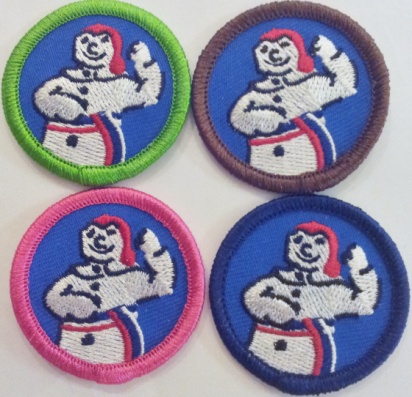 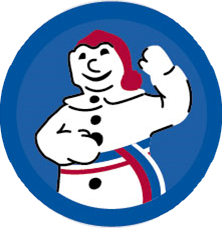 Québec C’est la Fête BadgesQuébec is known around the world for Joie de VivreAnd we celebrate our love of life regularly!For all BranchesQC C’est la fête badges - $0.75 each**plus taxes and shipping Please complete this form and email it to: info@guidesquebec.ca Guider name:               Guider iMIS:         Guider email address:       Unit/District/Area:       Please mail the badges to: (Let us know if the badges will be picked up at the office.)Name: (if different from above)      Mailing Address:  Street:       City:       	Province:       Postal code:       PAYMENTWe will send you an invoice for the total amount including 5% GST, 9.975% QST and shipping costs. Payment is accepted by cheque or credit card. Cheques should be made out to: ‘GGC Québec Council’ and sent to: GGC QC Provincial office, 100 boul. Alexis-Nihon, Suite 270, Saint-Laurent, QC, H4M 2N7If you would like to pay by credit card, please fill out the details below or phone us at 514-933-5839FORMULAIRE DE COMMANDE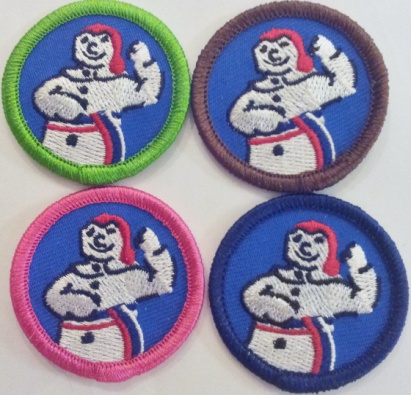 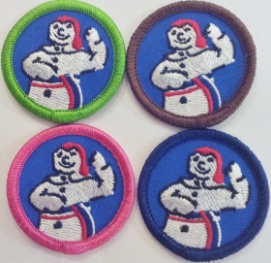 Écusson Québec C’est la Fête Le Québec est connu dans le monde entier pour son hospitalitéet sa joie de vivre – et nous en célébrons régulièrement!Pour tous les niveauxÉcusson QC C’est la fête sont- $0.75 chacune **  plus taxes et frais d'expéditionS'il vous plaît remplir ce formulaire et l'envoyer par courriel à: info@guidesquebec.ca Nom de la cheftaine:              iMIS:      Courriel:       Unité/Secteur:       S'il vous plaît envoyer les écusson à: (Faites-nous savoir si les écusson seront ramassés au bureau.)Nom: (si différente de ci-dessus)      Adresse postale:  Rue:       Ville:       	Province:       Code postal:       PAIEMENTNous vous ferons parvenir une facture pour le montant total dont 5% de TPS, TVQ 9,975% et frais d'expédition. Le paiement est accepté par chèque ou carte de crédit. Les chèques doivent être libellés à l'ordre: «GGC Conseil du Québec» et envoyés à: GGC-QC Bureau provinciale, 100 boul. Alexis-Nihon, bureau 270, Saint-Laurent, QC, H4M 2N7. Si vous souhaitez payer par carte de crédit, s'il vous plaît remplir les informations ci-dessous ou nous téléphoner au 514-933-5839.Number of Spark badges (pink):   Number of Brownie badges (brown):      Rangers have their choice of color# Badges    Number of Guide badges (blue):     Number of Pathfinder badges (green):    Pink BrownBlue Green Payment by Credit Card:Credit Card NumberCredit Card NumberVisa        Mastercard Name on cardExpiry Date  /  Nombre d’écussons Spark (rose):     Nombre d’écussons Brownie (brun):     Les Rangers ont le choix de couleur# D’écussons    Nombre d’écussons Guide (bleu):      Nombre d’écussons Pathfinder (vert):    Rose BrunBleu Vert Carte de crédit:Numero:Numero:Visa      Mastercard Nom:date d'expiration:  /  